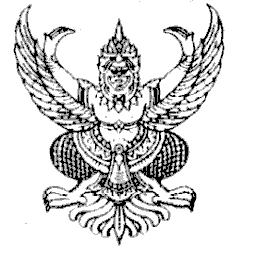 ประกาศองค์การบริหารส่วนตำบลช่อระกาเรื่อง  การติดตามและประเมินผลแผนพัฒนาองค์การบริหารส่วนตำบลช่อระกา ประจำปี ๒๕๕๗********************************ด้วยคณะกรรมการติดตามและประเมินผลแผนพัฒนาท้องถิ่น  ได้ดำเนินการติดตามและประเมินผลแผนพัฒนาสามปี (พ.ศ. ๒๕๕๗ - ๒๕๕๙) ขององค์การบริหารส่วนตำบลช่อระกา  ตามระเบียบกระทรวงมหาดไทยว่าด้วยการจัดทำแผนพัฒนาขององค์กรปกครองส่วนท้องถิ่น พ.ศ. ๒๕๔๘ หมวด ๖ ข้อ ๒๙  และรายงานผลเสนอความเห็นชอบได้จากการติดตามประเมินแผนพัฒนาต่อผู้บริหารท้องถิ่น เพื่อให้ผู้บริหารท้องถิ่นเสนอต่อสภาท้องถิ่น  คณะกรรมการพัฒนาท้องถิ่น  เสร็จเรียบร้อยแล้ว		เพื่อให้การติดตามและประเมินผลแผนพัฒนาองค์การบริหารส่วนตำบลช่อระกา  สามารถทำให้เกิดประโยชน์ต่อประชาชนโดยส่วนรวม  องค์การบริหารส่วนตำบลช่อระกา  จึงขอประกาศการติดตามและประเมินผลแผนพัฒนาสามปี (พ.ศ. ๒๕๕๗ - ๒๕๕๙) ดังกล่าว ให้ประชาชนในท้องถิ่นทราบโดยทั่วกัน		จึงประกาศให้ทราบโดยทั่วกัน			ประกาศ ณ วันที่   ๑๖   เดือน  ธันวาคม  พ.ศ. ๒๕๕๗						(ลงชื่อ)    ทองแดง  ศรีธรรมมา							(นายทองแดง  ศรีธรรมมา)						  นายกองค์การบริหารส่วนตำบลช่อระกา